STUDI DESKRIPSTIF POLA KECANDUAN GAME ONLINE SISWA KELAS XI SMAN 1 PLOSOKLATENTAHUN PELAJARAN 2017/2018SKRIPSIDiajukan untuk Memenuhi Sebagian Syarat Guna Memperoleh Gelar Sarjana Pendidikan (S.Pd.) Pada Program Studi Bimbingan dan Konseling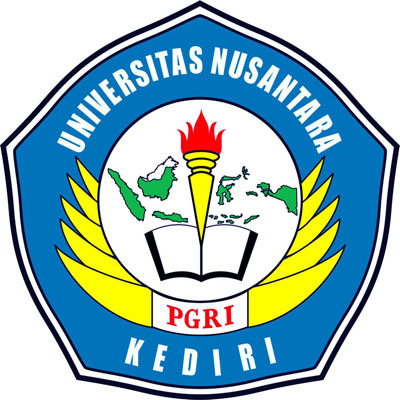 OLEH : YUSUF YULI BACHTIARNPM: 14.1.01.01.0129FAKULTAS KEGURUAN DAN ILMU PENDIDIKAN (FKIP)UNIVERSITAS NUSANTARA PERSATUAN GURU REPUBLIK INDONESIA UN PGRI KEDIRI2019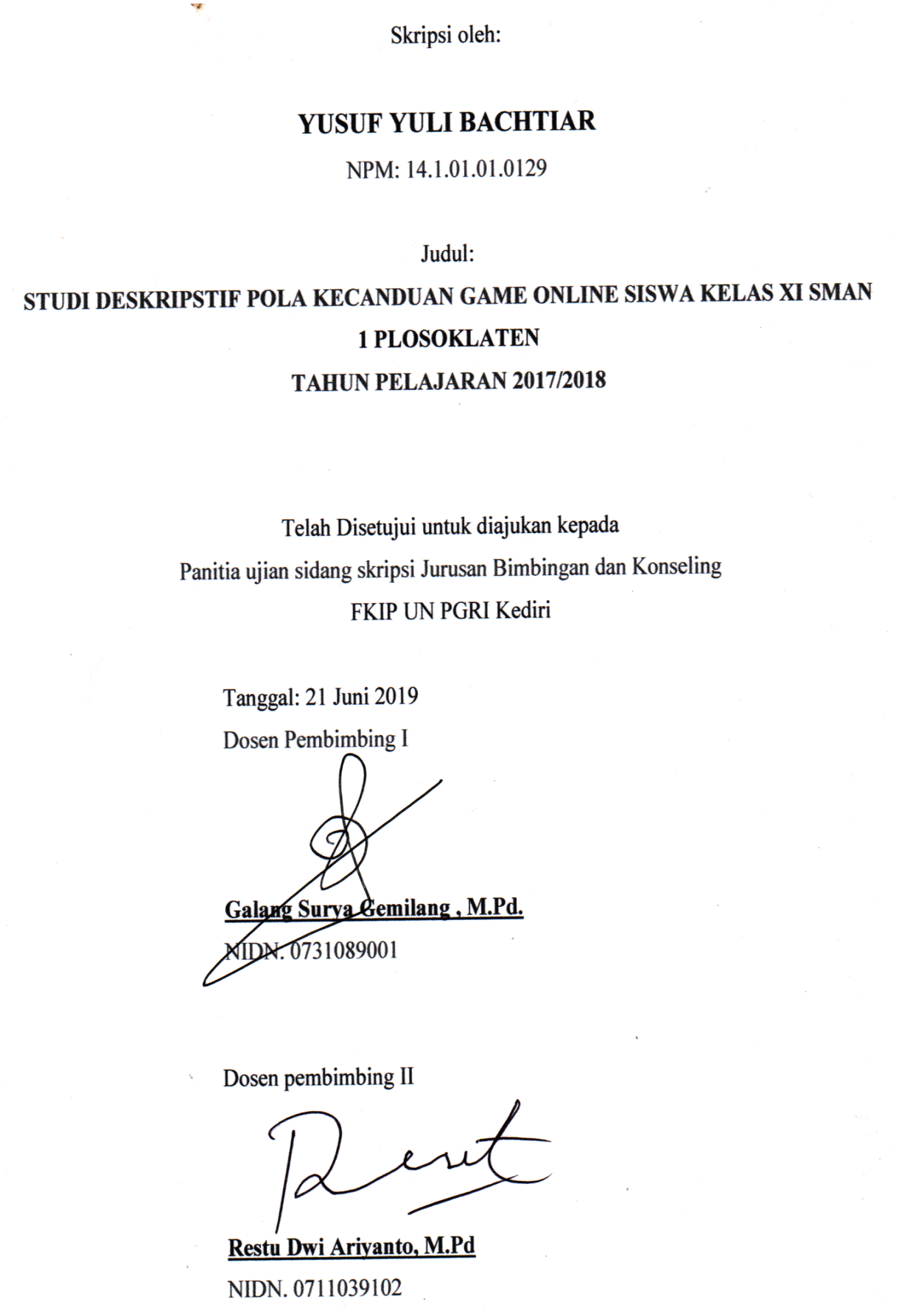 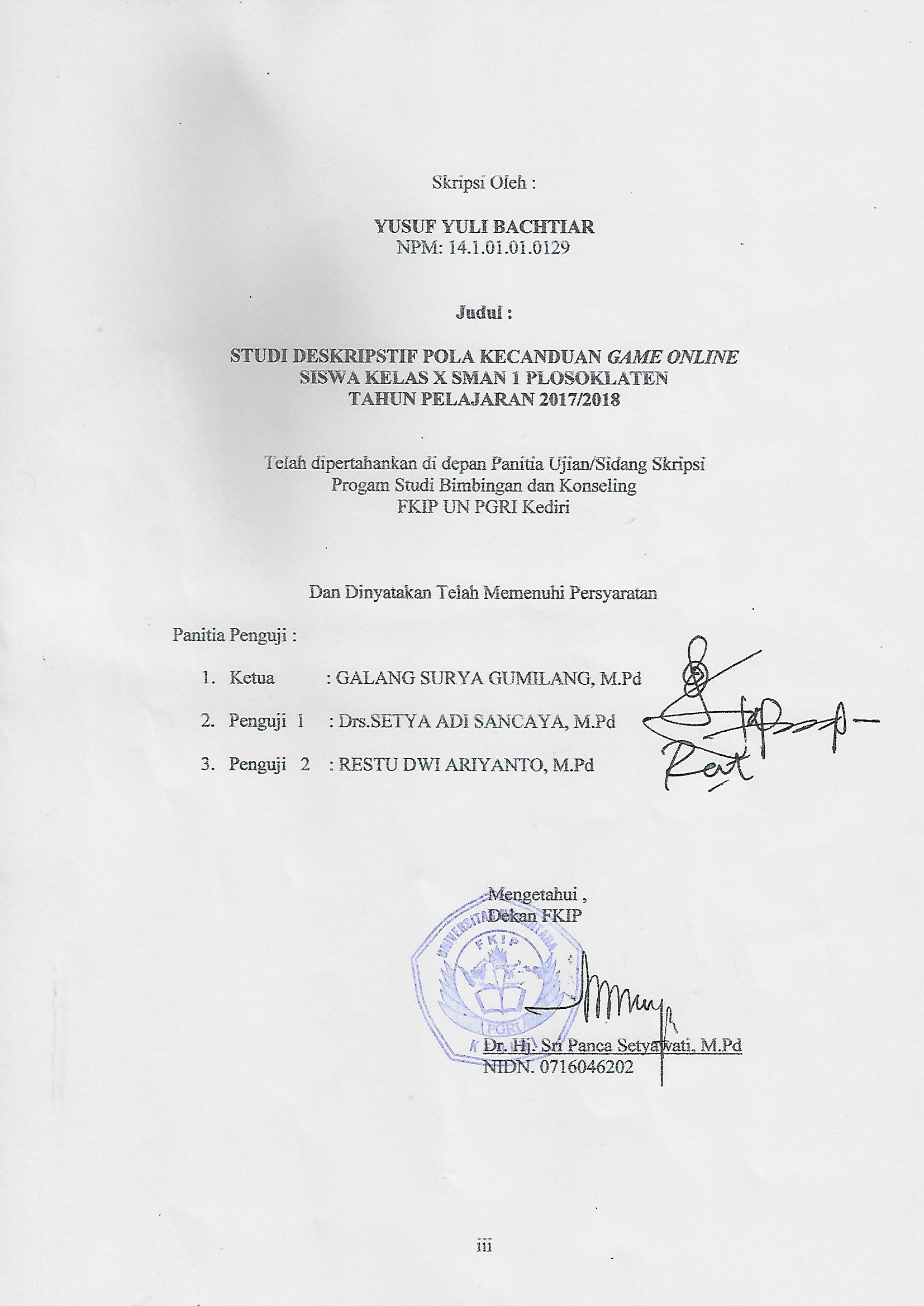 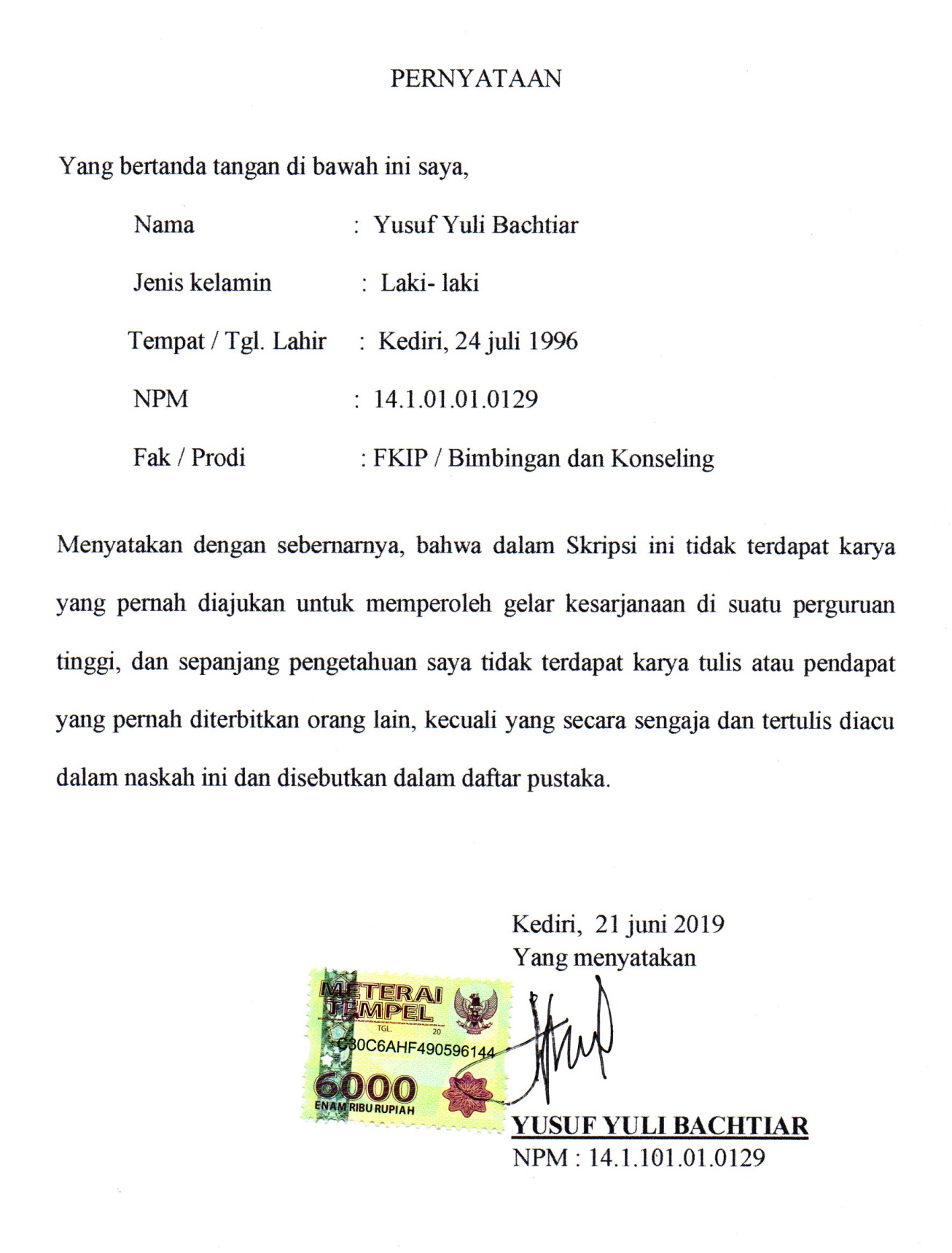 MottoBarangsiapa ingin mencapai masalah-masalah dunia, capailah dengan ilmu.Barangsiapa ingin mencapai masalah-masalah akhirat, capailah dengan ilmu.Dan barangsiapa yang ingin mencapai dua-duanya, capailah dengan ilmu.Kupersembahkan karya ini untuk:Seluruh keluarga, saudara, sahabat, dan rekan-rekan yang telah mendukungAbstrakYusuf Yuli Bachtiar: Studi Deskripstif Pola Kecanduan Game Online Siswa Kelas XI SMAN 1 Plosoklaten Tahun Pelajaran 2017/2018, Skripsi, Bimbingan dan Konseling, FKIP UN PGRI Kediri, 2019.Kata kunci : kecanduan, game online 	Penelitian ini dilatarbelakangi hasil pengamatan dan pengalaman peneliti selama PPL, bahwa siswa kelas XI SMAN Plosoklaten yang mengangalami kecanduan game online. akibatnya berpengaruh terhadap minat belajar siswa yang menjadikan minat belajarnya berkurang akibatnya siswa lebih menghabiskan waktu untuk bermain game online, bermalas-malasaan dalam kegiatan di sekolah maupun kegiatan di rumah. Permasalahan penelitian ini adalah mengenai studi deskriptif pola kecanduan game online siswa kelas XI SMAN Plosoklaten. penelitian ini menggunakan pendekatan kualitatif deskriptif. dengan populasi seluruh siswa kelas XI Tahun Pelajaran 2017/2018, pengambilan sampel ini menggunakan teknik purposive sampling dan diambil 4 siswa untuk mewakili penelitian ini.Dari hasil analisis data yang sudah didapatkan dari informan pola kecanduan yang dialami siswa sudah terlalu cenderung merugikan siswa. siswa cenderung bermain game secara berlebihan, tidak menghiraukan waktu mereka memainkanya entah itu waktu di sekolah saat pelajaran maupun di rumah sehari- hari. Sehingga dampak yang dialami terlalu menganggu aktivitas belajar siswa, timbul rasa emosional yang tinggi, tindakan fisik dan rasa toleransi menurun. harapan dari guru Bimbingan dan Konseling adalah siswa dapat memanjemen waktu yang lebih baik.Berdasarkan hasil penelitian ini, semoga menambah keilmuan bimbingan dan koneling dalam memberikan layanan, saran yang perlu dikemukakan adalah hendaknya konselor sekolah dapat memberikan layanan bimbingan dan konseling untuk para siswa agar lebih bisa mengontrol diri dan tidak berlebihan dalam setiap melakukan kegiatan. KATA PENGANTARPuji syukur penulis panjatkan atas kehadiran Allah Tuhan Yang Maha Esa. Karena hanya atas perkenan-Nya tugas penyusunan skripsi ini dapat diselesaikan.Penyusunan skripsi ini merupakan sebagai salah satu syarat untuk memperoleh gelar Sarjana Pendidikan pada Program Studi Bimbingan dan Konseling FKIP UN PGRI Kediri. 	Pada kesempatan ini diucapkan terimakasih dan penghargaan yang setulus-tulusnya kepada :Dr. Sulistiono, M.Si. selaku Rektor UN PGRI Kediri yang selalu memberikan dorongan motivasi kepada mahasiswanya.Dr. Hj. Sri Panca Setyawati., M. Pd. Selaku Dekan FKIP yang selalu memberi dukungan semangat.Drs. Setya Adi Sancaya, M.Pd., selaku Ketua Program Studi Bimbingan dan Konseling yang tak henti-hentinya mendorong untuk selalu berusaha.Galang Surya Gumilang, M.Pd., selaku Dosen Pembimbing I yang telah meluangkan waktu dan pikirannya untuk membimbing secara baik dan sabar.Restu Dwi Ariyanto, M.Pd., selaku Dosen Pembimbing II yang juga telah meluangkan waktu dan pikirannya untuk membimbing secara baik.Kepala SMA Negeri 1 Plosoklaten yang telah berkenan memberikan izin kepada penulis untuk melakukan penelitian, beserta staf dan siswa-siswi yang telah memfasilitasi penelitian penulis.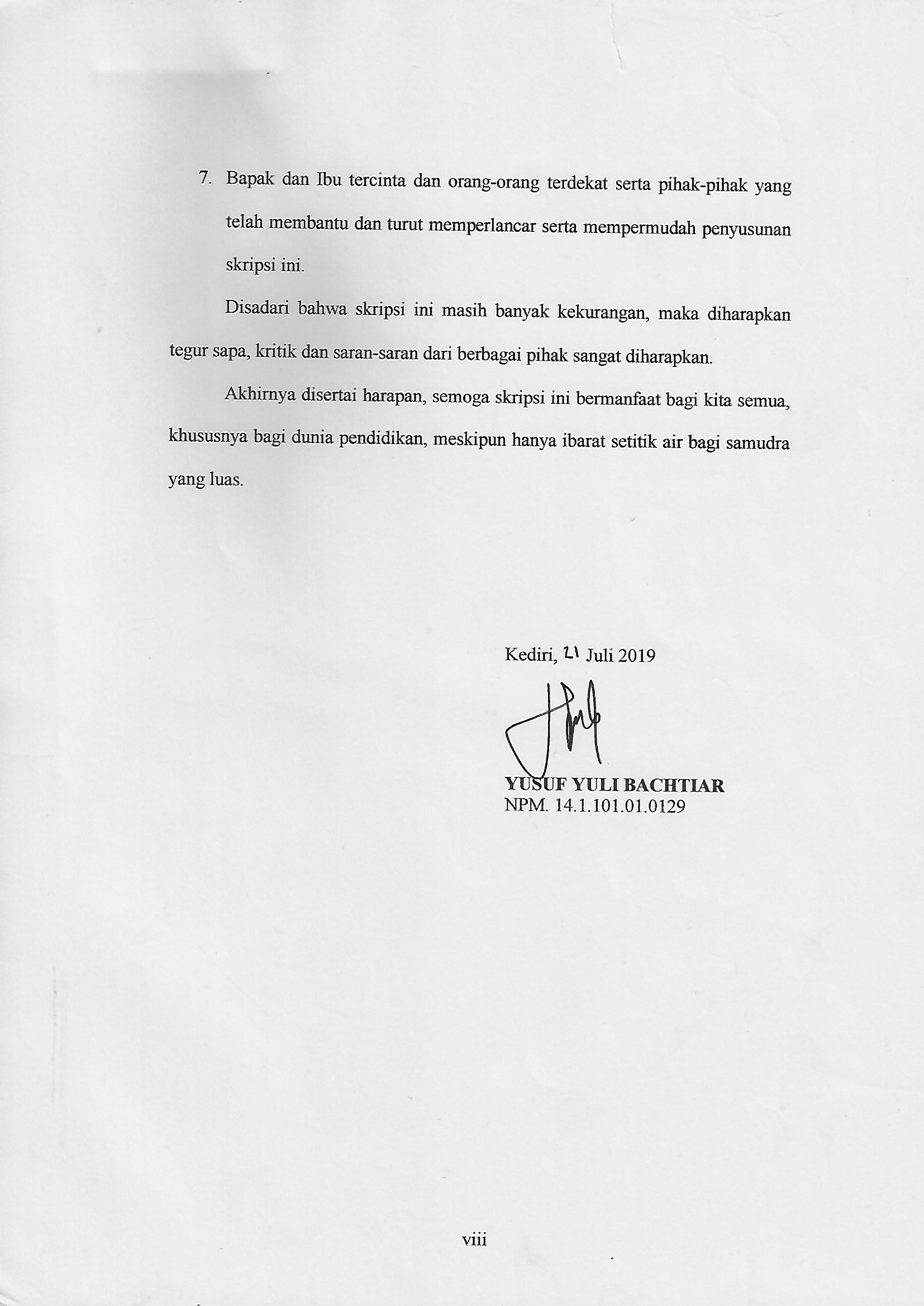 DAFTAR ISIHalaman HALAMAN SAMPUL 		iHALAMAN PERSETUJUAN 		iiHALAMAN PENGESAHAN 		iiiPERNYATAAN 		ivMOTTO DAN PERSEMBAHAN 		vABSTRAK 		viKATA PENGANTAR 		viiDAFTAR ISI 		ixDAFTAR TABEL 		xiiDAFTAR LAMPIRAN 		xiiiBAB I PENDAHULUAN Latar Belakang Masalah 		1Ruang Lingkup 		6Pertanyaan Penelitian 		6Tujuan Penelitian 		7Kegunaan Penelitian 		7BAB II LANDASAN TEORI Game Online 		9Sejarah Permainan Game Online di Indonesia 		9Pengertian Game Online 		11Definisi Kecanduan Game Online 		12Aspek-aspek Kecanduan Game Online 		12Indikator Kecanduan Game Online 		15Dampak Negatif Game Online 		17Dampak Positif Game Online 		18BAB III METODOLOGI PENELITIANPendekatan dan Jenis Penelitian 		20Pendekatan Penelitian 		20Jenis Penelitian 		21Kehadiran Peneliti 		22Tahapan Penelitian 		23Tempat dan Waktu Penelitian 		24Tempat Penelitian 		24Waktu Penelitian 		24Sumber Data 		25Prosedur Pengumpulan Data 		26Teknik Analisis Data 		26Pengecekan Keabsahan Temuan 		28BAB IV HASIL PENELITIAN DAN PEMBAHASANDeskripsi Setting/ Lokasi Penelitian 		32Deskripsi Data Penelitian 		33Deskripsi  excessisve use (penggunaan yang berlebihan) siswa kelas XI SMAN 1 Plosoklaten tahun 2017/2018 yang kecanduan bermain game online 		34Deskripsi  withdrawal symptomps (gejala dari pembatasan) siswa kelas X SMAN 1 Plosoklaten tahun 2017/2018 yang kecanduan bermain game online. 		36Deskripsi Tolerance (ketidakmampuan siswa mengatur waktu) siswa kelas X SMAN 1 Plosoklaten tahun 2017/2018 yang kecanduan bermain game online. 		38Deskripsi  negative repercussion (tingkat kecemasan) siswa kelas X SMAN 1 Plosoklaten tahun 2017/2018 yang kecanduan bermain game online. 		40Interprestasi dan Pembahasan 		42Intepretasi  		42Pembahasan 		50BAB V SIMPULAN, IMPLIKASI DAN SARANSimpulan 		54Implikasi 		55Saran-saran		55DAFTAR PUSTAKA		57LAMPIRAN-LAMPIRAN 		59DAFTAR TABELTabel 									        Halaman3.1	Jadwal Penelitian di SMAN 1 Plosoklaten Tahun Pelajaran 2017/ 2018 		253.2 	Sumber Data Primer 		253.3 	Sumber Data Primer 		273.4 	Kisi-kisi Pedoman Observasi dan Wawancara 		304.1 	Excessisve Use 		364.2 	Withdrawal Symptomps 		384.3 	Tolarance  		404.4 	Negative Repercussion 		424.5 	Interpretasi Excessisve Use 		444.6 	Interpretasi Withdrawal Symptomps 		454.7 	Interpretasi Tolarance  		474.8 	Interpretasi Negative Repercussion 		484.9 	Interpretasi Kecanduan Game Online 		494.10 	Perubahan Kecanduan Game Online Siswa Kelas X di SMAN 1 Plosoklaten 		52DAFTAR LAMPIRANLampiran 								        HalamanKisi-kisi Instrumen Penelitian 		Hasil Penelitian 		Dokumentasi Penelitian 		Surat Pengantar/ Ijin Penelitian 		Surat Keterangan Telah Melakukan Penelitian 		Berita Acara Kemajuan Pembimbingan Karya Tulis Ilmiah 		Sertifikat Lolos dari Indikasi Plagiasi (bila ada)BAB IPENDAHULUANLatar Belakang Masalah	Era revolusi industri 4.0 ditandai dengan adanya kemajuan dalam bidang teknologi dan informasi. Salah satu bidang teknologi yang saat ini banyak di gunakan adalah Online Games atau sering disebut Game online. Game online merupakan permainan (games) yang dimainkan di dalam suatu jaringan (baik LAN maupun Internet). Belakangan ini permainan game online sangat banyak diminati oleh orang-orang dewasa, remaja bahkan sampai menarik perhatian anak kecil. Game online itu sendiri berkembang sangat pesat di Indonesia karena didukung dengan perkembangan internet. Pertumbuhan pengguna Internet di Indonesia semakin bertambah pesat setiap tahunnya. Lolly Amalia, Direktur Sistem Informasi, Perangkat Lunak dan Konten Departemen Komunikasi dan Informasi (Depkominfo) mengatakan, hingga saat ini jumlah warung internet yang tersebar di seluruh Indonesia mencapai 5 juta warnet dengan rata-rata tiap warnet memiliki sepuluh komputer. Sementara pengguna game online rata-rata enam orang per warnet, maka setidaknya ada tiga puluh juta orang Indonesia yang memainkan permainan interaktif tersebut. Atau dengan kata lain, satu dari delapan orang Indonesia adalah pemain game online.Menurut Jaffray (2017: 178) pada saat ini perkembangan kemajuan teknologi sangat pesat dan salah satu kemajuan teknologi adalah dalam bidang internet. Hampir semua kalangan menggunakan kemajuan teknologi ini, muda maupun tua, anak-anak sampai orang dewasa, di perkotaan ataupun di pedesaan hampir semua menggunakan jaringan internet. Internet menawarkan proses penerimaan informasi yang cepat sesuai kebutuhan generasi saat ini. Hal tersebut menyebabkan internet menjadi salah satu sebuah kebutuhan sehari-hari bagi generasi milenial. Salah satu kebutuhan tersebut adalah semakin banyaknya generasi milenial dalam mengakses game online. Game online menjadi suatu fenomena yang sangat luar biasa bagi perkembangan siswa terkait kontrol dirinya dalam mengelola kebutuhan akademik dengan dilema bermain game. Game online sudah mempengaruhi pola pikir siswa baik bagi dirinya sendiri maupun bagi lingkunganya. Saat ini telah banyak bermunculan game online yang memiliki beragam jenis fitur yang menarik. game online terbaru dapat memikat orang baik usia anak-anak sampai dewasa. Salah satu game online yang menjadi trending topik saat ini adalah mobile legend. Mobile Legends merupakan salah satu game action Multiplayer Online Battle Arena (MOBA/ ML). Game ini  mengalami perkembangan sangat pesat diantara permainan MOBA lainnya, ini dibuktikan dengan banyaknya pemain dari game tersebut. Wawancara yang dilakukan peneliti pada salah satu penikmat game Mobile Legends, Abdul Fakih mengatakan bahwa ia tertarik untuk bermain Mobile Legends ini karena ia bisa mengundang teman-temannya untuk ikut bermain hal ini didukung dengan perkataanya “dengan main mobile legends saya bisa main rame-rame dengan teman teman saya pak, maka dari itu permainan ini tidak membosankan dan membuat saya senang memainkanya” (W/07 Oktober 2017/08.30 WIB). Hasil penelitian dari Angela dengan judul penelitian Pengaruh Game Online Terhadap Motivasi Belajar Siswa. Dari hasil penelitian motivasi belajar dipengaruhi 2 jenis yaitu motivasi intrinsik yang dimana seseorang siswa akan terus memfokuskan dirinya untuk selalu belajar dan itu merupakan keinginan dalam dirinya, sedangkan motivasi belajar eksterinsik adalah dorongan dalam luar seseorang di mana  seseorang tidak terlalu mementingkan belajar dan bahkan seseorang tersebut akan lebih mementingkan hal lain untuk difokuskan salah satuya adalah game online, dimana ketika bermain game online seseorang secara tidak langsung akan mempengaruhi motivasi belajarnya yang dikarenakan waktu dan tenaga yang dipergunakan akan banyak dihabiskan untuk bermain daripada belajar. Dari pernyataan di atas dapat disimpulkan bahwa game online memengaruhi motivasi intrinsik dan motivasi eksterinsik dikarnakan waktu dan tenaga dihabiskan untuk bermain game online. Berdasarkan pemaparan tersebut dan pengamatan yang dilakukan peneliti yaitu terdapat dikalangan siswa gemar bermain game online. Hal ini dapat berdampak positif atau negatif bagi gamers disesuaikan dengan kapasitas atau lamanya waktu bermain game online. terdapat beberapa faktor yang menyebabkan siswa bermain game online, diantaranya sebagai sarana penyalur hobi, ajang hiburan atau refreshing, lingkungan pergaulan /ajakan teman sepermainan, dan uang saku yang berlebih. Hasil studi lapangan di SMAN 1 Plosoklaten yang yang dilakukan oleh peneliti bahwasannya game online ini berpengaruh terhadap minat belajar siswa yang menjadikan minat belajarnya berkurang akibatnya siswa lebih menghabiskan waktu untuk bermain game online, bermalas-malasaan dalam kegiatan disekolah maupun kegiatan di rumah.  Temuan fenomena lapangan yang di dapatkan peneliti dari hasil wawancara pada salah satu Guru BK, bahwa ia mengatakan “selama beberapa tahun terakhir ini banyak siswa yang sudah membawa hp hp terbaru mas, kebanyakan android. Banyak siswa sekarang lebih banyak bermain hp bahkan pada saat pelajaran, singkatnya setelah di telusuri ternyata banyak anak anak yg beramin hp karena sosmed dan juga bermain game online. hal semakin lama hal ini dirasa sangat menggangu proses pembelajaran di sekolah karena siswa juga menjadi tidak bisa menempatkan diri kapan waktunya bermain dan kapan waktunya belajar” (W/8 Oktober 2017/09.00 WIB). Dari pernyataan tersebut dapat ditarik kesimpulan bahwa kemajuan teknologi dan khusunya permainan game online juga mengakibatkan dampak negatif, siswa tidak bisa mengontrol diri dalam menyikapi permainan game online tersebut.Fenomena game online ini menjadi perhatian yang penting bagi guru BK  untuk memberikan layanan yang sesuai dengan tahap tumbuh kembangnya, sama hak nya dengan pendapat prayitno, dkk (2003) “bahwa bimbingan dan konseling adalah pelayanan bantuan untuk peserta didik, baik secara perorangan maupun kelompok agar mandiri dan berkembang secara optimal dalam hal pribadi, sosial, belajar dan karir melalui berbagai jenis layanan dan kegiatan pendukung berdasarkan norma norma yang berlaku” maka dari itu sangat penting bagi guru bk untuk bisa memberikan layanan yang sesuai dengan permasalahan dan tahap tumbuh kembang siswa. Empat dari enam orang menyatakan lebih menyukai game online daripada belajar dan aktivitas harian lainnya (hasil observasi dan wawancara peneliti 08 oktober 2018). Sehingga menurut peneliti game online tersebut sangat berpengaruh dalam kegiatan sehari-hari seperti beribadah yang sering tidak dilakukan, sering mengabaikan kewajiban tugas-tugas lainnya. Menyikapi hal tersebut maka sudah seharusnya Guru BK perlu menentukan sikap untuk menyesuaikan dengan perkembangan era teknologi dan juga perkembangan siswa yang masuk era milenial dimana game online menjadi salah satu kebutuhan bagi siswa.melihat hal tersebut, maka guru diperlukan varian lebih mendalam mengenai Studi Deskriptif Pola Kecanduan Game Online siswa kelas XI SMAN 1 Plosoklaten tahun 2017/2018. Penelitian ini diharapkan dapatmemberikan gambaran tentang kecanduan game online yang selama ini mempengaruhi belajar siswa agar nanti guru BK bisa memberikan layanan yang sesuai dengan kebutuhan siswa.  Ruang LingkupUntuk mempermudah penulis dalam menganalisis hasil penelitian. Maka peneliti ini difokuskan pada siswa yang terindikasi kecanduan game online yang terjadi di SMAN 1 Plosoklaten yang meliputi faktor-faktor penyebab kecanduan game online.Pertanyaan PenelitianDalam penelitian ini peneliti mengambil pertanyaan penelitian sebagai berikut :Bagaimana deskripsi  excessisve use (penggunaan yang berlebihan) siswa kelas XI SMAN 1 Plosoklaten tahun 2017/2018 yang kecanduan bermain game online?Bagaimana deskripsi  withdrawal symptomps (gejala dari pembatasan) siswa kelas XI SMAN 1 Plosoklaten tahun 2017/2018 yang kecanduan bermain game online ?Bagaimana deskripsi  tolerance (toleransi) siswa kelas XI SMAN 1 Plosoklaten tahun 2017/2018 yang kecanduan bermain game online ?Bagaimana deskripsi  negative repercussion (reaksi negatif) siswa kelas XI SMAN 1 Plosoklaten tahun 2017/2018 yang kecanduan bermain game online ?Tujuan PenelitianUntuk mengetahui deskripsi  excessisve use (penggunaan yang berlebihan) siswa kelas XI SMAN 1 Plosoklaten tahun 2017/2018 yang kecanduan bermain game online Untuk mengetahui  deskripsi  withdrawal symptomps (gejala dari pembatasan) siswa kelas XI SMAN 1 Plosoklaten tahun 2017/2018 yang kecanduan bermain game online Untuk mengetahui deskripsi  tolerance (toleransi) siswa kelas XI SMAN 1 Plosoklaten tahun 2017/2018 yang kecanduan bermain game online Untuk mengetahui deskripsi  negative repercussion (reaksi negatif) siswa kelas XI SMAN 1 Plosoklaten tahun 2017/2018 yang kecanduan bermain game online Kegunaan PenelitianSecara TeoritisHasil penelitian ini dapat memberikan sumbangan bagi bidang pendidikan pada umumnya dan pada bidang bimbingan dan konseling pada khususnya tentang kecanduan game online di SMAN 1 Plosoklaten tahun 2017/2018.Secara PraktisManfaat untuk KonselorSebagai penambah pengetahuan tentang faktor-faktor dan penyebab perilaku kecanduan game online dengan begitu konselor dapat menangani korban kecanduan game onlineManfaat untuk siswaSiswa dapat memperoleh pengetahuan baru tentang faktor-faktor dan penyebab terjadinya kecanduan game online.